Estimating Problems ANo CalculatorsShow clear WORKINGEach Answer must have a STATEMENTExample: Shirts cost $38.20 each in a shop. If I bought 32 shirts approximately how much did they all cost?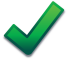 Working: 	 $40 × 30 = $1200Statement: 	The total cost was about $1200			BOTH ticks neededPracticeA group of 63 people go to the movies. Tickets cost $16.20. Roughly how much did it cost in total?Working:Statement:A lotto prize of $185 860 is shared between 33 people. How much will they get each (approximately)Working:Statement:One fish fillet weighs 625g. How heavy will a pile of 48 fish fillets weigh?Working:Statement:A super bus costs $2152 to rent for a day. If a group of 28 people rent the bus, how much (roughly) will they each have to pay?Working:Statement:73 people pay $32 each for ski hire. How much did they pay total (approximately)Working:Statement:Estimating Problems B (Fractions)No CalculatorsShow clear WORKINGEach Answer must have a STATEMENTExample:   bags of chips are enough for 6 people. How many bags are needed for 41 people?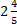 Working: 	 3 bags for 6 people.  There are 40 ÷ 5 = 8 times as much so 3×8 = 24 bagsStatement: 	There would be 24 bags of chips needed		BOTH ticks neededPracticeIn a pizza eating competition Wade ate   of a pizza, Petera ate    pizza because he was growing so much, Tiernan ate   pizza, and Alex had none - Again. How much pizza was eaten in total? 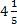 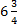 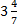 Working:Statement:After the pizza Pet was again thirsty. His water bottle was    full which was 388mL of water. How much did the bottle hold when it was full? Alex had nothing to drink - again.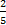 Working:Statement:Last time Pet went to get a feed with 28 of friends it cost $5943. I Pet went to get a feed with 56 friends how much will it cost in total? Alex had to stay at home.Working:Statement:8 people ate     tubs of ice-cream. I there were 42 people how much ice-cream would be eaten? Alex had to do the dishes yet again.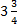 Working:Statement:Wade had  6   bags of lollies to share between 17 people. If there were 49 people how many bags of lollies would be needed? (Assuming Alex gets none again)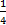 Working:Statement:Estimating Problems C (Decimals)No CalculatorsShow clear WORKINGEach Answer must have a STATEMENTExample:   bags of chips are enough for 6 people. How many bags are needed for 41 people?Working: 	 3 bags for 6 people.  There are 40 ÷ 5 = 8 times as much so 3×8 = 24 bagsStatement: 	There would be 24 bags of chips needed		BOTH ticks neededPracticeIn a pizza eating competition Wade ate   of a pizza, Petera ate    pizza, Tiernan ate   pizza, and Alex had none - just because. How much pizza was eaten in total? 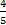 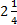 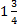 Working:Statement:After the pizza Pet was thirsty. His water bottle was    full which was 225mL of water. How much did the bottle hold when it was full? Alex had nothing to drink - again.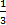 Working:Statement:Last time Pet went to get a feed with 14 of friends it cost $322. I Pet went to get a feed with 30 friends how much will it cost in total? Alex had to stay in the car.Working:Statement:6 people ate     tubs of ice-cream. I there were 31 people how much ice-cream would be eaten? Alex had to do the dishes.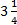 Working:Statement:Wade had  2   bags of lollies to share between 12 people. If there were 68 people how many bags of lollies would be needed? (Assuming Alex gets none)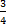 Working:Statement: